Утверждаю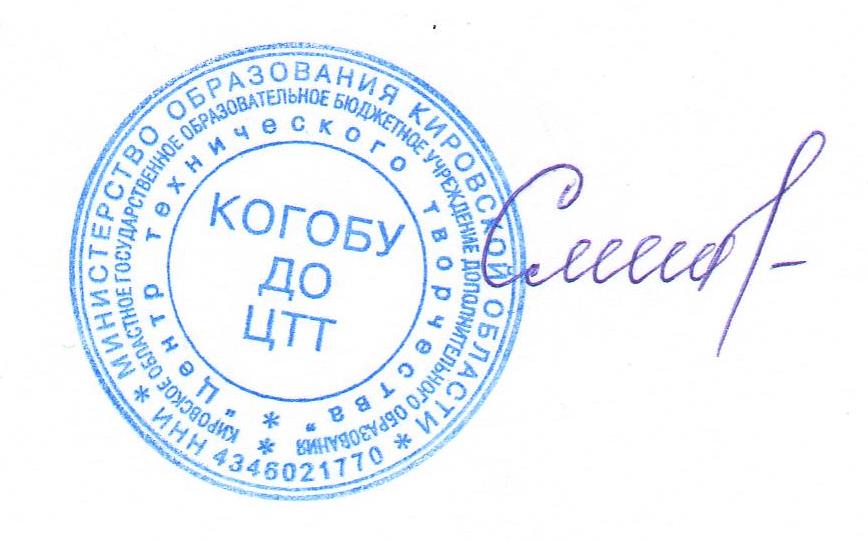                                                                             И.о. директора КОГОБУ ДО ЦТТ Ю.В. Сметанина 27.09. 2017 г.Положениеоб областном конкурсе детских анимационных фильмовсреди обучающихся образовательных организаций «МультАссорти»Общие положенияОбластной конкурс детских анимационных фильмов среди обучающихся образовательных организаций Кировской области (далее - Конкурс), посвящённый международному Дню анимации проводится Кировским областным государственным образовательным бюджетным учреждением дополнительного образования «Центр технического творчества» (далее - ЦТТ).Настоящее Положение устанавливает порядок и сроки проведения Конкурса, определяет категорию участников, порядок подведения итогов и определения победителей.2. Цель и задачи КонкурсаКонкурс проводится с целью развития детского анимационного медиа-творчества в регионе.Задачи Конкурса:Развитие творческих способностей детей средствами анимации;поиск новых форм художественной выразительности в области мультипликации;обмен практическим опытом;создание благоприятных условий для развития и популяризации детской мультипликации.привлечение внимания государственных, общественных и коммерческих организаций к развитию детского анимационного творчества, поддержке и поощрению одаренных детей.3. Участники конкурсаВ Конкурсе принимают участие обучающиеся образовательных организаций всех видов и типов города Кирова и Кировской области в возрасте до 18 лет.4. Порядок и сроки проведенияКонкурс проводится со 2 октября  2017 года по 5 ноября 2017 года. Работы  размещаются участниками Конкурса на интернет-ресурсе www.youtube.com до 23 октября 2017 года. Заявка участника (см. Приложение)  отправляется в оргкомитет до 23 октября 2017 года только по электронной почте:  cdutt-kirov@mail.ru с пометкой «МультАссорти». Телефон: (8332) 54-40-98, факс (8332) 54-44-49.3 ноября 2017 года состоится праздник, посвященный Дню анимации, на котором будут подведены итоги Конкурса.  Начало праздника в 10:00 в Центре технического творчества по адресу:  . Киров, ул. Пролетарская, д. 50. Телефон: (8332) 54-40-98.5. Требования, предъявляемые к работам Анимационный фильм может быть выполнен в любой доступной технике: - пластилиновая анимация;- рисованная перекладка;- рисованная анимация;- смешанная техника;- кукольная анимация;- компьютерная анимация Продолжительность мультфильма до 3 минут. В титрах обязательно указывается: автор, возраст, учреждение, в котором фильм сделан, год создания фильма.Организационный комитет вправе изменить количество номинаций по результатам отбора фильмов-участников.6. Критерии оценки работоригинальность творческого замысла;качество и сложность технического исполнения;общий художественный уровень работы;композиционное и цветовое решение.7. Подведение итогов и награждениеУчастники Конкурса, занявшие I, II, III места награждаются дипломами и призами ЦТТ (при наличии финансирования). Педагоги, подготовившие победителей в каждой номинации, награждаются грамотами ЦТТ. Всем участникам Конкурса выдается Сертификат.Новоселова Мария Савельевна, 54-40-98Приложение ЗАЯВКА  УЧАСТНИКА«МультАссорти» -2017 гФамилия, Имя автора (ов)_______________________ Возраст_____Образовательная организация   ______________________ФИО руководителя работы_______________________Телефон контактный руководителя________________________Эл. почта _____________@____________Название мультфильма__________________________________Хронометраж_______  Адрес ссылки на фильм ______________________ Просьба ответить на несколько дополнительных вопросов:Это Ваш первый мультфильм?______Где Вы обучались мультипликации?_______________________Какой программой Вы обычно пользуетесь для работы над мультфильмом?________________________________________Чем Вы ещё увлекаетесь?_________________________________